Esercitazione  N10 Tecnologie dell’informazione e della  comunicazione classe 2B Prof. De Luca Fortunato (eserc pptCOGNOME __________________ Nome ____________________ Data___________Inizio moduloApri il programma di presentazione (Microsoft PowerPoint)Crea una nuova presentazione.La prima diapositiva deve essere del tipo elenco puntatoSeleziona la casella di testo del titolo e inserisci la scritta FORMAZIONE Srl.Scegli uno sfondo appropriato per tutte le diapositive.Inserisci ai piedi di ogni diapositiva la scritta Soc. FORMAZIONE Srl.Cambia in Arial il tipo di caratteri del titolo.Aggiungi un effetto di animazione in modo che i caratteri compaiano uno alla volta provenendo da destra.Nella diapositiva inserisci i seguenti dati:
•    Capitale sociale: Lit. 100.000.000
•    Sedi in Milano, Roma, Bologna
•    Fatturato 1999: Lit. 900.000Inserisci sotto il titolo un rettangolo come il seguente.Inserisci ai piedi di ogni diapositiva, sulla sinistra, la data.Inserisci ai piedi di ogni diapositiva, in basso a destra, la numerazione.Inserisci la seconda diapositiva di tipo testo e clip-artNella seconda diapositiva inserisci il titolo CORSI.Inserisci il seguente testo:
•    Informatica    •    ECDL     •    Office avanzato   •    Linguaggi di programmazione  •    Organizzazione AziendaleInserisci nella seconda diapositiva una immagine adeguata.Visualizza il formato pagina noteAggiungi nelle note per l’oratore della seconda diapositiva la seguente scritta: “sottolineare l’importanza dell’ECDL”Inserisci una nuova diapositiva di tipo graficoNella terza diapositiva inserisci il titolo ALLIEVI.Inserisci l’istogramma sulla base dei seguenti dati:Applica a tutte le diapositive un effetto di transizione a piacereStampa la presentazione con una diapositiva per pagina.Salva la presentazione con il titolo FORMAZIONE.Download del file ECDL1Estrai ed apri il file ECDL1.pptNella diapositiva 4 applica l’ombreggiatura alla scritta Information Technology.Cambia la posizione delle figure della diapositiva 9, trascinandola con il mouse.Nella diapositiva 10 aggiungi una piccola casella di testo con la scritta Lap Top vicino alla figura.Copia l’immagine della diapositiva 12 nella diapositiva 13, usando i pulsanti della barra degli strumenti.Cambia il tipo dei punti nell’elenco puntato della diapositiva 17.Salva la presentazione con il nome ECDL2 e chiudi il programma di presentazione. Istituto Professionale Statale per i Servizi Commerciali, Turistici, Sociali e della Pubblicità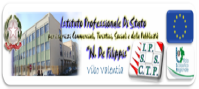  “N. De Filippis”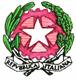 Istituto Istruzione Superiore “N. De Filippis”-“G. Prestia”Via Santa Maria dell’Imperio – 89900 Vibo Valentia  Tel. 0963.42883–43066, Fax 0963.45528 Cod. Fisc: 96013630791 Cod. mecc.: VVIS009007  E-mail: VVIS009007@istruzione.it- Istituto Professionale Statale per i Servizi Commerciali, Turistici, Sociali e della Pubblicità “N. De Filippis”, via Santa Maria dell’Imperio, 89900 Vibo Valentia, Tel. 0963-42883-43066, Succursale "San Leoluca" - Via Tarallo, Vibo Valentia Tel 096341008Sito web: www.ipcdefilippis.it cod VVRC009016, corso serale VVRC00951G- Istituto Professionale Statale Industria Artigianato “G. Prestia”, Via G. Prestia, 89900 Vibo Valentia, Tel 0963-43793, fax 0963-41175, sito web www.ipsiaprestia.it cod. VVRI00901V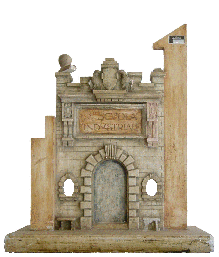 IPSIA “G. Prestia”Istituto Professionale Statale Industria e Artigianato “G. Prestia”AnnoAllievi19961124199713001998145019991280